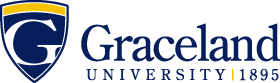 2017-2018Bachelor of Arts (B.A.) Degree - Sport Management Name:        ID:      Bachelor of Arts (B.A.) Degree - Sport Management Name:        ID:      Bachelor of Arts (B.A.) Degree - Sport Management Name:        ID:      Bachelor of Arts (B.A.) Degree - Sport Management Name:        ID:      Bachelor of Arts (B.A.) Degree - Sport Management Name:        ID:      Bachelor of Arts (B.A.) Degree - Sport Management Name:        ID:      Bachelor of Arts (B.A.) Degree - Sport Management Name:        ID:      Bachelor of Arts (B.A.) Degree - Sport Management Name:        ID:      Courses in BOLD are required by this majorCourses in regular type are to fulfill general education requirements and DO NOT have to be taken the specific semester stated.Courses in ITALIC are strongly recommended+denotes courses offered only every other yearALSO REQUIRED FOR GRADUATION120 credit hours39 Upper division credits2.00 GPACompletion of all major & gen ed requirementsBachelor of Arts (B.A.) Degree - Sport Management Name:        ID:      Bachelor of Arts (B.A.) Degree - Sport Management Name:        ID:      Bachelor of Arts (B.A.) Degree - Sport Management Name:        ID:      Bachelor of Arts (B.A.) Degree - Sport Management Name:        ID:      Bachelor of Arts (B.A.) Degree - Sport Management Name:        ID:      Bachelor of Arts (B.A.) Degree - Sport Management Name:        ID:      Bachelor of Arts (B.A.) Degree - Sport Management Name:        ID:      Bachelor of Arts (B.A.) Degree - Sport Management Name:        ID:      Courses in BOLD are required by this majorCourses in regular type are to fulfill general education requirements and DO NOT have to be taken the specific semester stated.Courses in ITALIC are strongly recommended+denotes courses offered only every other yearALSO REQUIRED FOR GRADUATION120 credit hours39 Upper division credits2.00 GPACompletion of all major & gen ed requirementsFirst Year FallLearning OutcomeSem HoursDate MetFirst Year SpringLearning OutcomeSem HoursDate MetCourses in BOLD are required by this majorCourses in regular type are to fulfill general education requirements and DO NOT have to be taken the specific semester stated.Courses in ITALIC are strongly recommended+denotes courses offered only every other yearALSO REQUIRED FOR GRADUATION120 credit hours39 Upper division credits2.00 GPACompletion of all major & gen ed requirementsSPMT1200 Intro to Sport Mgt5c3ECON1320 Microeconomics5c3Courses in BOLD are required by this majorCourses in regular type are to fulfill general education requirements and DO NOT have to be taken the specific semester stated.Courses in ITALIC are strongly recommended+denotes courses offered only every other yearALSO REQUIRED FOR GRADUATION120 credit hours39 Upper division credits2.00 GPACompletion of all major & gen ed requirementsENGL1100 Discourse I ORENGL1120 Honors Discourse I1a3SPMT2300+ Legal/Eth Issues 3Courses in BOLD are required by this majorCourses in regular type are to fulfill general education requirements and DO NOT have to be taken the specific semester stated.Courses in ITALIC are strongly recommended+denotes courses offered only every other yearALSO REQUIRED FOR GRADUATION120 credit hours39 Upper division credits2.00 GPACompletion of all major & gen ed requirementsENGL1100 Discourse I ORENGL1120 Honors Discourse I1a3ENGL2100 Discourse II OR ENGL2120 Honors Discourse II1b3Courses in BOLD are required by this majorCourses in regular type are to fulfill general education requirements and DO NOT have to be taken the specific semester stated.Courses in ITALIC are strongly recommended+denotes courses offered only every other yearALSO REQUIRED FOR GRADUATION120 credit hours39 Upper division credits2.00 GPACompletion of all major & gen ed requirementsKnowledge of the Physical and Natural World: Mathematics      6b3Knowledge of the Physical and Natural World: Mathematics      6b3Courses in BOLD are required by this majorCourses in regular type are to fulfill general education requirements and DO NOT have to be taken the specific semester stated.Courses in ITALIC are strongly recommended+denotes courses offered only every other yearALSO REQUIRED FOR GRADUATION120 credit hours39 Upper division credits2.00 GPACompletion of all major & gen ed requirementsINTD1100 Critical Thinking in Arts & Sciences23Elective 3Courses in BOLD are required by this majorCourses in regular type are to fulfill general education requirements and DO NOT have to be taken the specific semester stated.Courses in ITALIC are strongly recommended+denotes courses offered only every other yearALSO REQUIRED FOR GRADUATION120 credit hours39 Upper division credits2.00 GPACompletion of all major & gen ed requirementsINTD1100 Critical Thinking in Arts & Sciences23Courses in BOLD are required by this majorCourses in regular type are to fulfill general education requirements and DO NOT have to be taken the specific semester stated.Courses in ITALIC are strongly recommended+denotes courses offered only every other yearALSO REQUIRED FOR GRADUATION120 credit hours39 Upper division credits2.00 GPACompletion of all major & gen ed requirementsKnowledge of the physical and Natural World: Science      6a3Courses in BOLD are required by this majorCourses in regular type are to fulfill general education requirements and DO NOT have to be taken the specific semester stated.Courses in ITALIC are strongly recommended+denotes courses offered only every other yearALSO REQUIRED FOR GRADUATION120 credit hours39 Upper division credits2.00 GPACompletion of all major & gen ed requirementsTotal Hours15Total Hours15Courses in BOLD are required by this majorCourses in regular type are to fulfill general education requirements and DO NOT have to be taken the specific semester stated.Courses in ITALIC are strongly recommended+denotes courses offered only every other yearALSO REQUIRED FOR GRADUATION120 credit hours39 Upper division credits2.00 GPACompletion of all major & gen ed requirementsNotes:      Notes:      Notes:      Notes:      Notes:      Notes:      Notes:      Notes:      Courses in BOLD are required by this majorCourses in regular type are to fulfill general education requirements and DO NOT have to be taken the specific semester stated.Courses in ITALIC are strongly recommended+denotes courses offered only every other yearALSO REQUIRED FOR GRADUATION120 credit hours39 Upper division credits2.00 GPACompletion of all major & gen ed requirementsSecond Year FallLearning OutcomeSemHoursDate MetSecond Year SpringLearning OutcomeSem HoursDate MetCourses in BOLD are required by this majorCourses in regular type are to fulfill general education requirements and DO NOT have to be taken the specific semester stated.Courses in ITALIC are strongly recommended+denotes courses offered only every other yearALSO REQUIRED FOR GRADUATION120 credit hours39 Upper division credits2.00 GPACompletion of all major & gen ed requirementsACCT2310 Financial Accounting3SPMT3300+ Sport Marketing3Courses in BOLD are required by this majorCourses in regular type are to fulfill general education requirements and DO NOT have to be taken the specific semester stated.Courses in ITALIC are strongly recommended+denotes courses offered only every other yearALSO REQUIRED FOR GRADUATION120 credit hours39 Upper division credits2.00 GPACompletion of all major & gen ed requirementsECON3220 Economics of Sports3BUAD3320 Prin. of Management3Courses in BOLD are required by this majorCourses in regular type are to fulfill general education requirements and DO NOT have to be taken the specific semester stated.Courses in ITALIC are strongly recommended+denotes courses offered only every other yearALSO REQUIRED FOR GRADUATION120 credit hours39 Upper division credits2.00 GPACompletion of all major & gen ed requirementsKnowledge of the Human Culture: Humanities      5b3Ethical Thinking & Action      33Courses in BOLD are required by this majorCourses in regular type are to fulfill general education requirements and DO NOT have to be taken the specific semester stated.Courses in ITALIC are strongly recommended+denotes courses offered only every other yearALSO REQUIRED FOR GRADUATION120 credit hours39 Upper division credits2.00 GPACompletion of all major & gen ed requirementsGlobal Learning43Knowledge of the Human Culture: Arts      5a3Courses in BOLD are required by this majorCourses in regular type are to fulfill general education requirements and DO NOT have to be taken the specific semester stated.Courses in ITALIC are strongly recommended+denotes courses offered only every other yearALSO REQUIRED FOR GRADUATION120 credit hours39 Upper division credits2.00 GPACompletion of all major & gen ed requirementsKnowledge of the Human Culture: Histories      5d3Elective     3Courses in BOLD are required by this majorCourses in regular type are to fulfill general education requirements and DO NOT have to be taken the specific semester stated.Courses in ITALIC are strongly recommended+denotes courses offered only every other yearALSO REQUIRED FOR GRADUATION120 credit hours39 Upper division credits2.00 GPACompletion of all major & gen ed requirementsCourses in BOLD are required by this majorCourses in regular type are to fulfill general education requirements and DO NOT have to be taken the specific semester stated.Courses in ITALIC are strongly recommended+denotes courses offered only every other yearALSO REQUIRED FOR GRADUATION120 credit hours39 Upper division credits2.00 GPACompletion of all major & gen ed requirementsTotal Hours15Total Hours15Courses in BOLD are required by this majorCourses in regular type are to fulfill general education requirements and DO NOT have to be taken the specific semester stated.Courses in ITALIC are strongly recommended+denotes courses offered only every other yearALSO REQUIRED FOR GRADUATION120 credit hours39 Upper division credits2.00 GPACompletion of all major & gen ed requirementsNotes: Be sure to connect with your faculty advisor early on during the third year to discuss internship opportunities! Internships need to be approved in order to receive academic credit.      	Notes: Be sure to connect with your faculty advisor early on during the third year to discuss internship opportunities! Internships need to be approved in order to receive academic credit.      	Notes: Be sure to connect with your faculty advisor early on during the third year to discuss internship opportunities! Internships need to be approved in order to receive academic credit.      	Notes: Be sure to connect with your faculty advisor early on during the third year to discuss internship opportunities! Internships need to be approved in order to receive academic credit.      	Notes: Be sure to connect with your faculty advisor early on during the third year to discuss internship opportunities! Internships need to be approved in order to receive academic credit.      	Notes: Be sure to connect with your faculty advisor early on during the third year to discuss internship opportunities! Internships need to be approved in order to receive academic credit.      	Notes: Be sure to connect with your faculty advisor early on during the third year to discuss internship opportunities! Internships need to be approved in order to receive academic credit.      	Notes: Be sure to connect with your faculty advisor early on during the third year to discuss internship opportunities! Internships need to be approved in order to receive academic credit.      	Courses in BOLD are required by this majorCourses in regular type are to fulfill general education requirements and DO NOT have to be taken the specific semester stated.Courses in ITALIC are strongly recommended+denotes courses offered only every other yearALSO REQUIRED FOR GRADUATION120 credit hours39 Upper division credits2.00 GPACompletion of all major & gen ed requirementsThird Year Fall(check your degree audit!)Learning OutcomeSemHoursDate MetThird Year SpringLearning OutcomeSem HoursDate MetSPMT3400+ Event Mgt (odd fall)3PHED/PSYC3130 Sport Psychology      3Elective      3Sport Management Elective**     3ENGL3100 Discourse III      1c3Elective      3Elective       3Elective      3Elective       3Elective      3Total Hours15Total Hours15Notes:      Notes:      Notes:      Notes:      Notes:      Notes:      Notes:      Notes:      Notes:      Notes:      Notes:      Notes:      Notes:      Notes:      Notes:      Notes:      Fourth Year Fall(apply for graduation!) Learning OutcomeSemHoursDate MetFourth Year SpringLearning OutcomeSem HoursDate MetRECR3350+ Sport Facility Mgt (even fall)3SPMT4500 Seminar in Sport Management 3Sport Management Elective**      3SPMT4700 Internship in Sport Mgt3Elective      3Elective      3Elective      3Elective      3Elective      3Elective      3Total Hours15Total Hours15Notes:      Notes:      Notes:      Notes:      Notes:      Notes:      Notes:      Notes:      Notes:      Notes:      Notes:      Notes:      Notes:      Notes:      Notes:      Notes:      **Choose 2 courses (6 sh) from one of the following Focus Areas: Sport Marketing/Information:  BUAD3330, BUAD4430, COMM2500, COMM3140, ENGL3100 Sport Administration: ECON1300, ACCT2320, BUAD3450, BUAD3460, BUAD3490, HMSC4320DISCLAIMER:  These plans are to be used as guides only and are subject to changes in curriculum requirements. Refer to your Graceland Catalog for complete and accurate information. Some courses listed on the plans may have prerequisites that have not been stated. The student has the ultimate responsibility for scheduling and meeting the graduation requirements.**Choose 2 courses (6 sh) from one of the following Focus Areas: Sport Marketing/Information:  BUAD3330, BUAD4430, COMM2500, COMM3140, ENGL3100 Sport Administration: ECON1300, ACCT2320, BUAD3450, BUAD3460, BUAD3490, HMSC4320DISCLAIMER:  These plans are to be used as guides only and are subject to changes in curriculum requirements. Refer to your Graceland Catalog for complete and accurate information. Some courses listed on the plans may have prerequisites that have not been stated. The student has the ultimate responsibility for scheduling and meeting the graduation requirements.**Choose 2 courses (6 sh) from one of the following Focus Areas: Sport Marketing/Information:  BUAD3330, BUAD4430, COMM2500, COMM3140, ENGL3100 Sport Administration: ECON1300, ACCT2320, BUAD3450, BUAD3460, BUAD3490, HMSC4320DISCLAIMER:  These plans are to be used as guides only and are subject to changes in curriculum requirements. Refer to your Graceland Catalog for complete and accurate information. Some courses listed on the plans may have prerequisites that have not been stated. The student has the ultimate responsibility for scheduling and meeting the graduation requirements.**Choose 2 courses (6 sh) from one of the following Focus Areas: Sport Marketing/Information:  BUAD3330, BUAD4430, COMM2500, COMM3140, ENGL3100 Sport Administration: ECON1300, ACCT2320, BUAD3450, BUAD3460, BUAD3490, HMSC4320DISCLAIMER:  These plans are to be used as guides only and are subject to changes in curriculum requirements. Refer to your Graceland Catalog for complete and accurate information. Some courses listed on the plans may have prerequisites that have not been stated. The student has the ultimate responsibility for scheduling and meeting the graduation requirements.**Choose 2 courses (6 sh) from one of the following Focus Areas: Sport Marketing/Information:  BUAD3330, BUAD4430, COMM2500, COMM3140, ENGL3100 Sport Administration: ECON1300, ACCT2320, BUAD3450, BUAD3460, BUAD3490, HMSC4320DISCLAIMER:  These plans are to be used as guides only and are subject to changes in curriculum requirements. Refer to your Graceland Catalog for complete and accurate information. Some courses listed on the plans may have prerequisites that have not been stated. The student has the ultimate responsibility for scheduling and meeting the graduation requirements.**Choose 2 courses (6 sh) from one of the following Focus Areas: Sport Marketing/Information:  BUAD3330, BUAD4430, COMM2500, COMM3140, ENGL3100 Sport Administration: ECON1300, ACCT2320, BUAD3450, BUAD3460, BUAD3490, HMSC4320DISCLAIMER:  These plans are to be used as guides only and are subject to changes in curriculum requirements. Refer to your Graceland Catalog for complete and accurate information. Some courses listed on the plans may have prerequisites that have not been stated. The student has the ultimate responsibility for scheduling and meeting the graduation requirements.**Choose 2 courses (6 sh) from one of the following Focus Areas: Sport Marketing/Information:  BUAD3330, BUAD4430, COMM2500, COMM3140, ENGL3100 Sport Administration: ECON1300, ACCT2320, BUAD3450, BUAD3460, BUAD3490, HMSC4320DISCLAIMER:  These plans are to be used as guides only and are subject to changes in curriculum requirements. Refer to your Graceland Catalog for complete and accurate information. Some courses listed on the plans may have prerequisites that have not been stated. The student has the ultimate responsibility for scheduling and meeting the graduation requirements.**Choose 2 courses (6 sh) from one of the following Focus Areas: Sport Marketing/Information:  BUAD3330, BUAD4430, COMM2500, COMM3140, ENGL3100 Sport Administration: ECON1300, ACCT2320, BUAD3450, BUAD3460, BUAD3490, HMSC4320DISCLAIMER:  These plans are to be used as guides only and are subject to changes in curriculum requirements. Refer to your Graceland Catalog for complete and accurate information. Some courses listed on the plans may have prerequisites that have not been stated. The student has the ultimate responsibility for scheduling and meeting the graduation requirements.Updated:8/7/2017**Choose 2 courses (6 sh) from one of the following Focus Areas: Sport Marketing/Information:  BUAD3330, BUAD4430, COMM2500, COMM3140, ENGL3100 Sport Administration: ECON1300, ACCT2320, BUAD3450, BUAD3460, BUAD3490, HMSC4320DISCLAIMER:  These plans are to be used as guides only and are subject to changes in curriculum requirements. Refer to your Graceland Catalog for complete and accurate information. Some courses listed on the plans may have prerequisites that have not been stated. The student has the ultimate responsibility for scheduling and meeting the graduation requirements.**Choose 2 courses (6 sh) from one of the following Focus Areas: Sport Marketing/Information:  BUAD3330, BUAD4430, COMM2500, COMM3140, ENGL3100 Sport Administration: ECON1300, ACCT2320, BUAD3450, BUAD3460, BUAD3490, HMSC4320DISCLAIMER:  These plans are to be used as guides only and are subject to changes in curriculum requirements. Refer to your Graceland Catalog for complete and accurate information. Some courses listed on the plans may have prerequisites that have not been stated. The student has the ultimate responsibility for scheduling and meeting the graduation requirements.**Choose 2 courses (6 sh) from one of the following Focus Areas: Sport Marketing/Information:  BUAD3330, BUAD4430, COMM2500, COMM3140, ENGL3100 Sport Administration: ECON1300, ACCT2320, BUAD3450, BUAD3460, BUAD3490, HMSC4320DISCLAIMER:  These plans are to be used as guides only and are subject to changes in curriculum requirements. Refer to your Graceland Catalog for complete and accurate information. Some courses listed on the plans may have prerequisites that have not been stated. The student has the ultimate responsibility for scheduling and meeting the graduation requirements.**Choose 2 courses (6 sh) from one of the following Focus Areas: Sport Marketing/Information:  BUAD3330, BUAD4430, COMM2500, COMM3140, ENGL3100 Sport Administration: ECON1300, ACCT2320, BUAD3450, BUAD3460, BUAD3490, HMSC4320DISCLAIMER:  These plans are to be used as guides only and are subject to changes in curriculum requirements. Refer to your Graceland Catalog for complete and accurate information. Some courses listed on the plans may have prerequisites that have not been stated. The student has the ultimate responsibility for scheduling and meeting the graduation requirements.**Choose 2 courses (6 sh) from one of the following Focus Areas: Sport Marketing/Information:  BUAD3330, BUAD4430, COMM2500, COMM3140, ENGL3100 Sport Administration: ECON1300, ACCT2320, BUAD3450, BUAD3460, BUAD3490, HMSC4320DISCLAIMER:  These plans are to be used as guides only and are subject to changes in curriculum requirements. Refer to your Graceland Catalog for complete and accurate information. Some courses listed on the plans may have prerequisites that have not been stated. The student has the ultimate responsibility for scheduling and meeting the graduation requirements.**Choose 2 courses (6 sh) from one of the following Focus Areas: Sport Marketing/Information:  BUAD3330, BUAD4430, COMM2500, COMM3140, ENGL3100 Sport Administration: ECON1300, ACCT2320, BUAD3450, BUAD3460, BUAD3490, HMSC4320DISCLAIMER:  These plans are to be used as guides only and are subject to changes in curriculum requirements. Refer to your Graceland Catalog for complete and accurate information. Some courses listed on the plans may have prerequisites that have not been stated. The student has the ultimate responsibility for scheduling and meeting the graduation requirements.**Choose 2 courses (6 sh) from one of the following Focus Areas: Sport Marketing/Information:  BUAD3330, BUAD4430, COMM2500, COMM3140, ENGL3100 Sport Administration: ECON1300, ACCT2320, BUAD3450, BUAD3460, BUAD3490, HMSC4320DISCLAIMER:  These plans are to be used as guides only and are subject to changes in curriculum requirements. Refer to your Graceland Catalog for complete and accurate information. Some courses listed on the plans may have prerequisites that have not been stated. The student has the ultimate responsibility for scheduling and meeting the graduation requirements.**Choose 2 courses (6 sh) from one of the following Focus Areas: Sport Marketing/Information:  BUAD3330, BUAD4430, COMM2500, COMM3140, ENGL3100 Sport Administration: ECON1300, ACCT2320, BUAD3450, BUAD3460, BUAD3490, HMSC4320DISCLAIMER:  These plans are to be used as guides only and are subject to changes in curriculum requirements. Refer to your Graceland Catalog for complete and accurate information. Some courses listed on the plans may have prerequisites that have not been stated. The student has the ultimate responsibility for scheduling and meeting the graduation requirements.